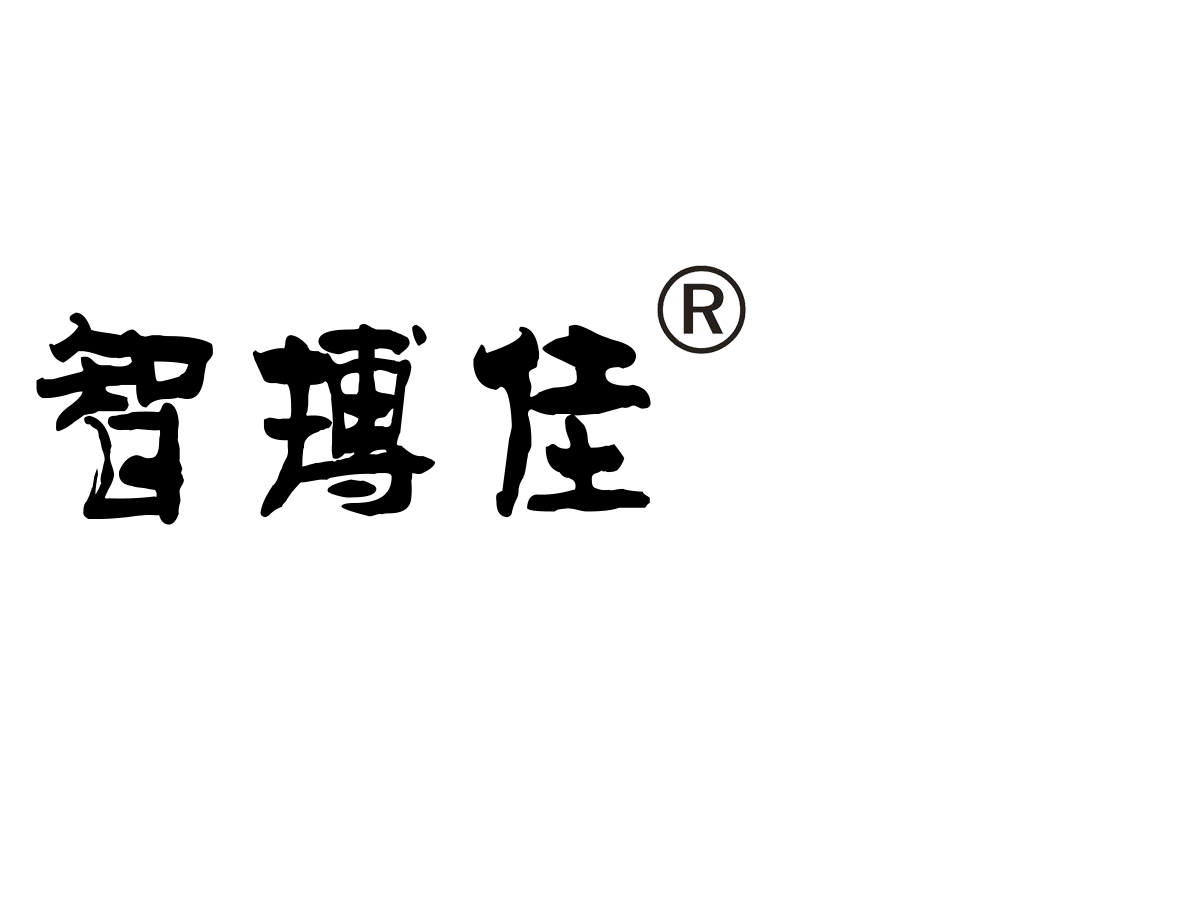 液晶互动快速入门指南系统登录：http://www.ziboga.com/ →服务支持→云信息发布平台 56 IQ发布平台登录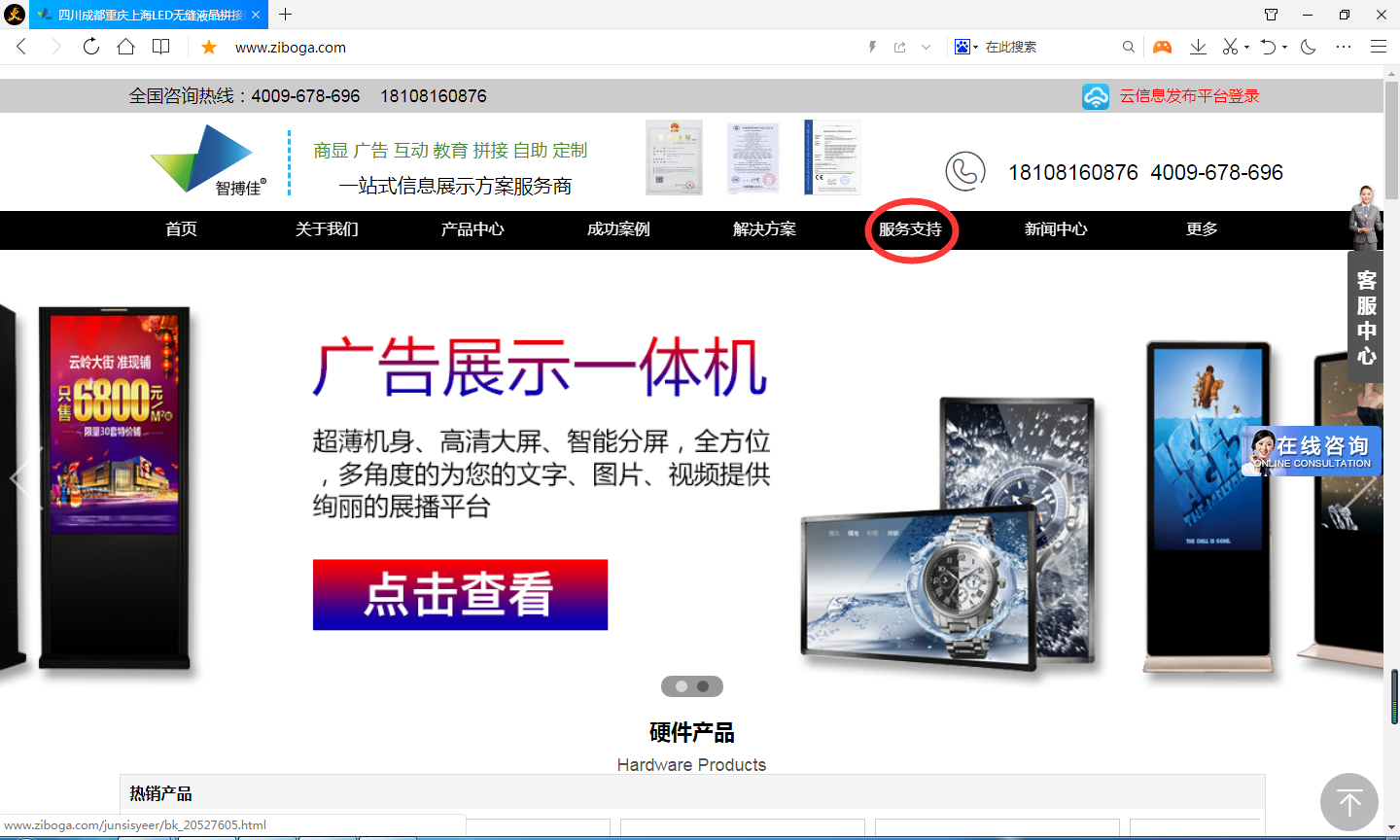 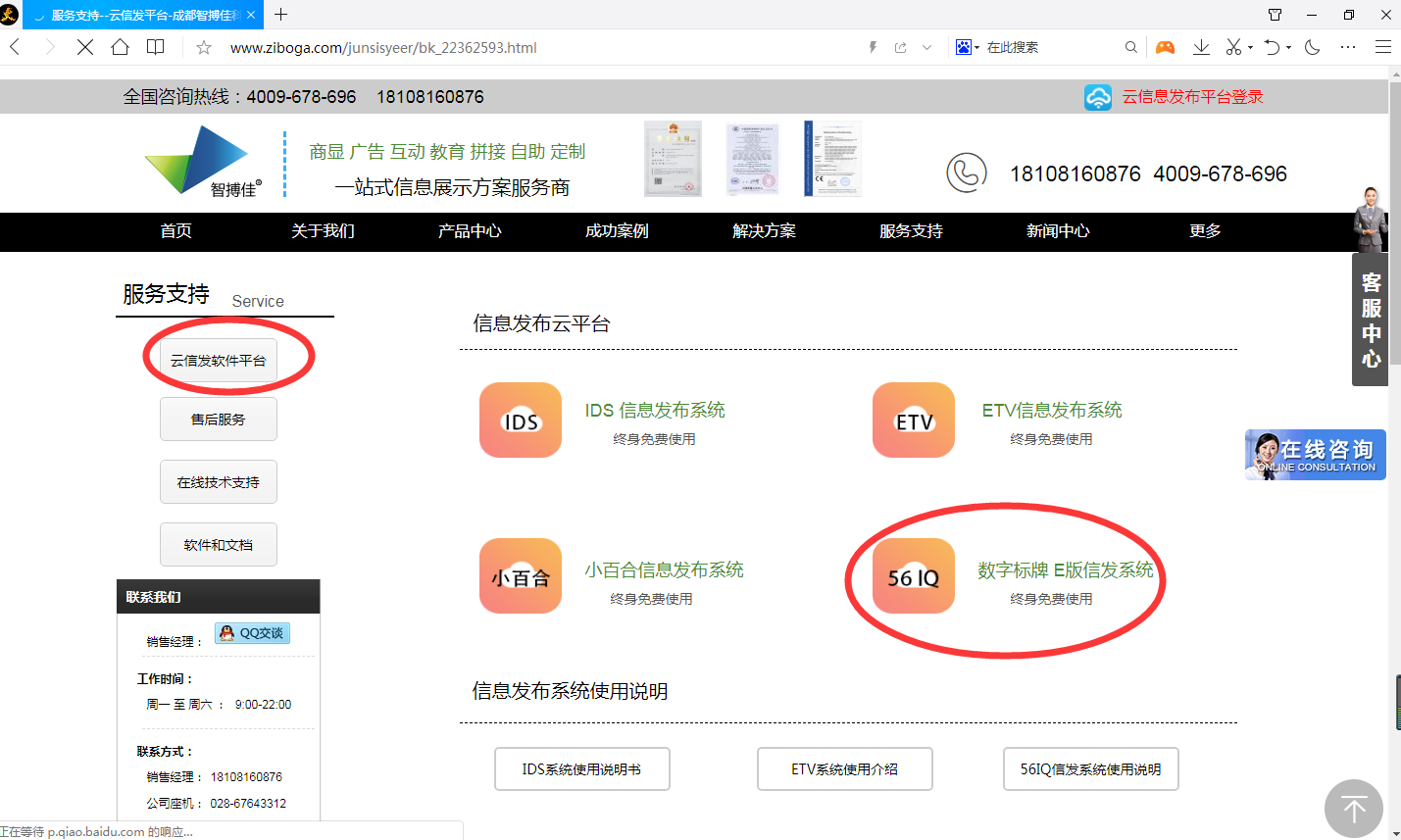 登录名及密码请咨询售后。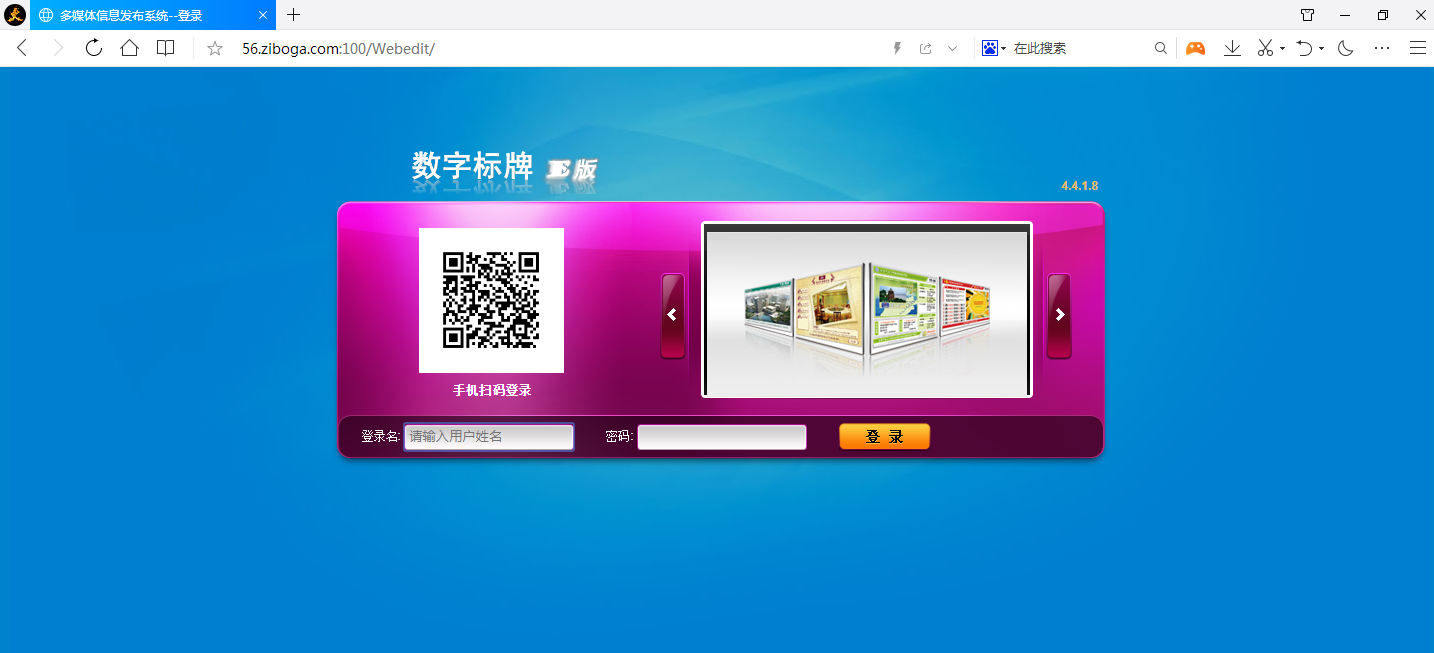 节目制作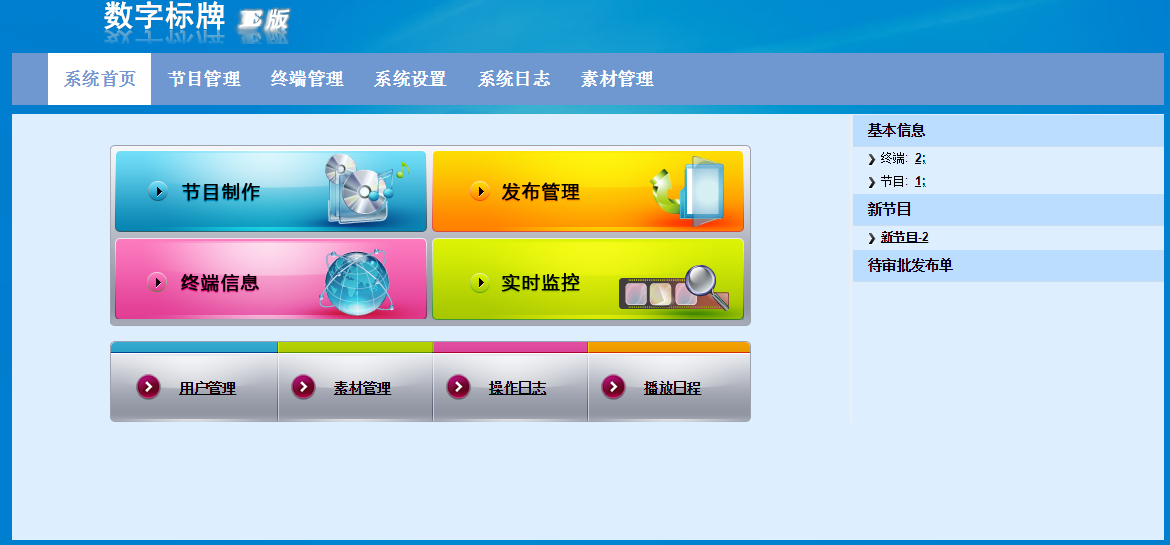 1.素材上传  在“素材管理”中，先将节目需要用到的视频、图片等素材按左侧相对应的分类选择，点击“上传”，在弹窗中选择对应的素材。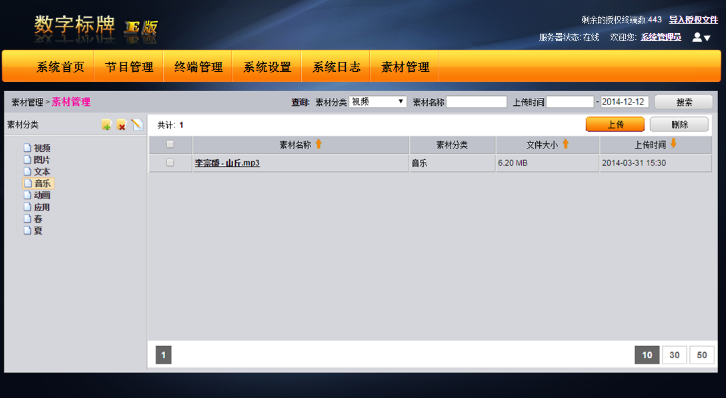 编辑器使用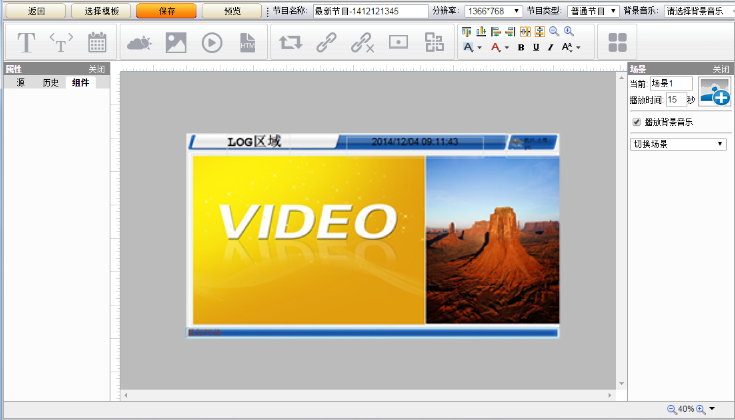 （1）节目制作区域内进行素材拖拽填充（视频，图片，天气等）；（2）点击编辑器右上角“保存”。   示例节目中所使用组件说明：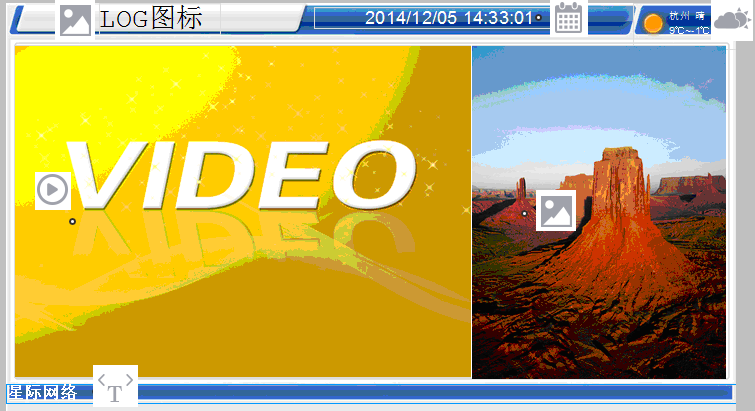 图片组件，可添加logo图标、广告图片等；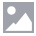 日期组件；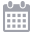 实时天气组件；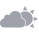 视频组件；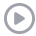 滚动字幕；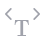 节目发布点击“发布”后，选择发布终端，再选择节目，然后点击“确认发布”。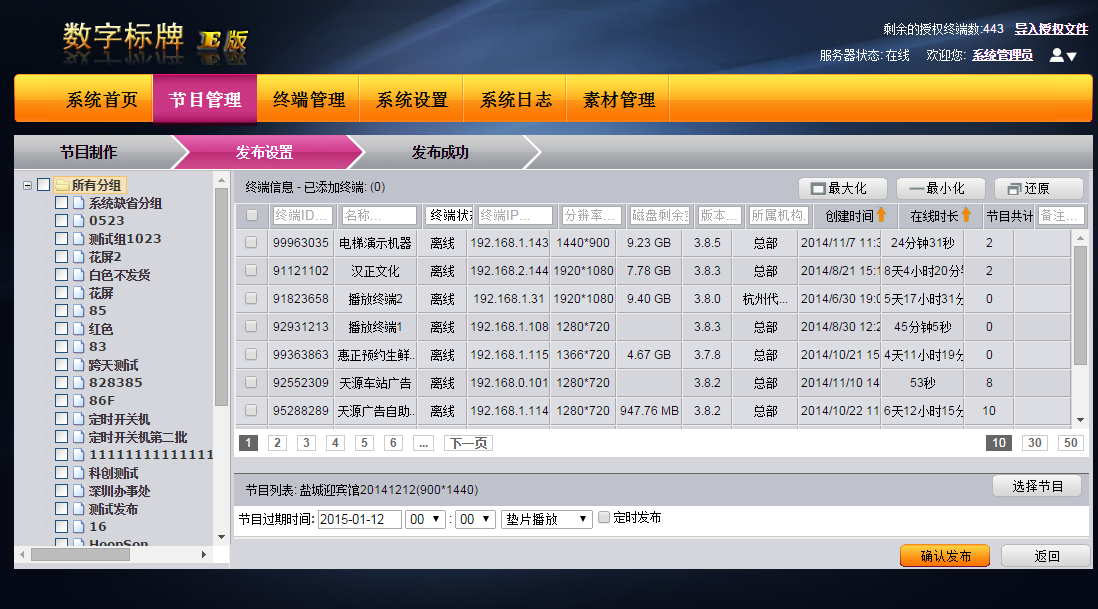 若设置有审批功能，请点击“审批完成”。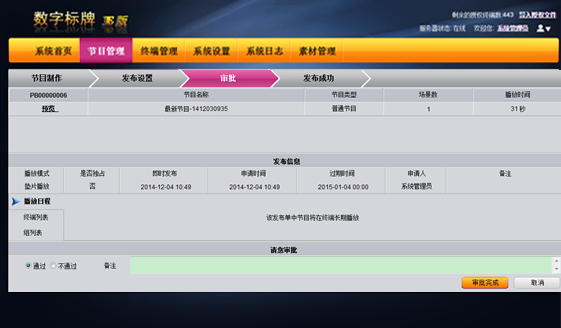 可即时终端节目下载进度。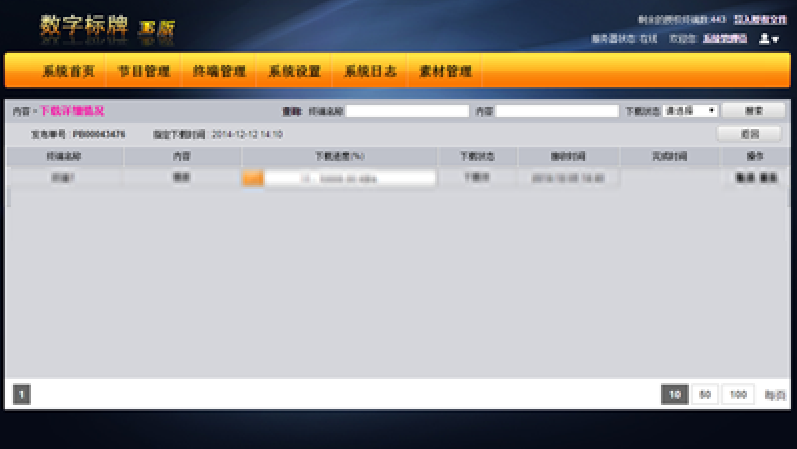 下载进度条完成后节目即可在安卓播放端呈现。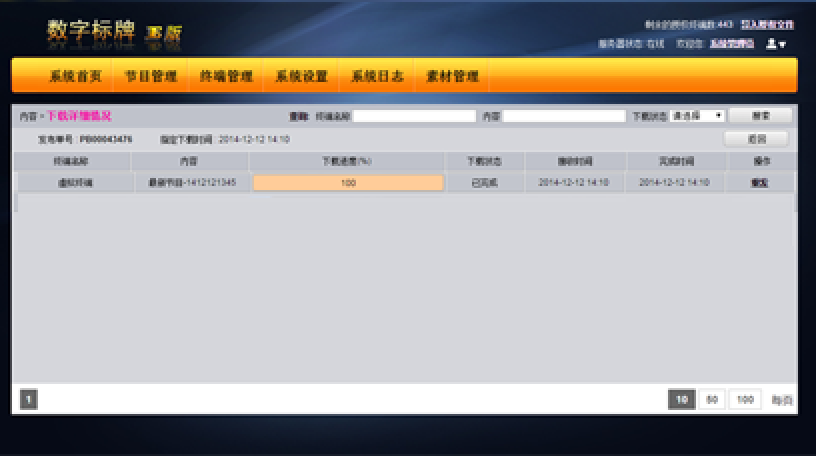 